大阪府工賃向上計画支援事業「思わず手にとりたくなる商品パッケージ講座」（９月９日）参加申込用紙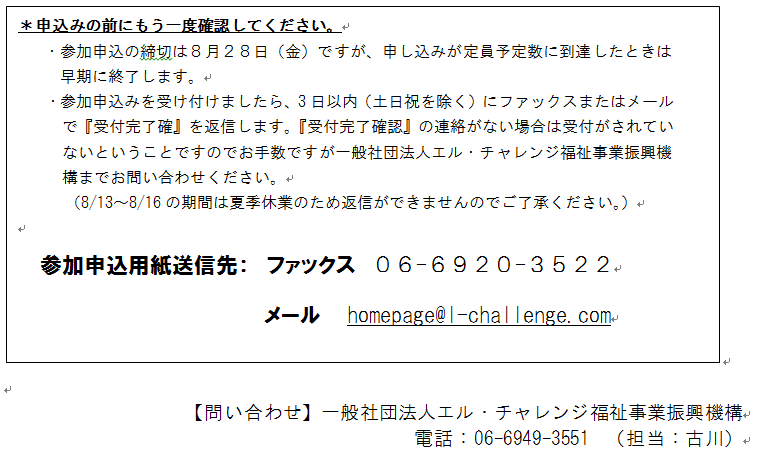 法人・事業所名参加者名連絡先電話連絡先FAX連絡先Mailパッケージで困っていること、相談したいこと等